ICT in Education Teachers’ CourseWelcomeA] Course IntroductionThis CD ROM has been developed to support the training of teachers to integrate ICT into their teaching practices. The materials, guides and activities are strongly aligned with the UNESCO ICT Competency Framework for Teachers (CFT). While the course embraces the role ICT can bring to the classroom it is also not held prisoner by the need for high end or sophisticated technology platforms. The course can be deployed in areas of limited or no connectivity via CD ROM or memory stick as most of the resources have been previously downloaded and collected. There are also web and paper based versions of the lessons and guides.This course uses materials that are Open Education Resources (OER) or free to use for educational purposes, allowing the use and distribution, and in some instances the repurposing of the materials, at no additional cost. (See the Open License tab for more information).But most importantly we hope the lessons are fun and engaging enough to introduce new possibilities and refresh the participant's passion for teaching and learning.Open the UNESCO ICT CFT document here.B] Getting Started with the CD-ROMThe UNESCO ICT CFT encourages cyclical growth of a teacher's ICT competency. New users should work through the Technology Literacy materials first and then graduate to the Knowledge Deepening materials. In time we will also include materials for the final cycle: Knowledge Creation. The guide below explains how best to navigate the CD ROM version of the ICT in Education Teachers’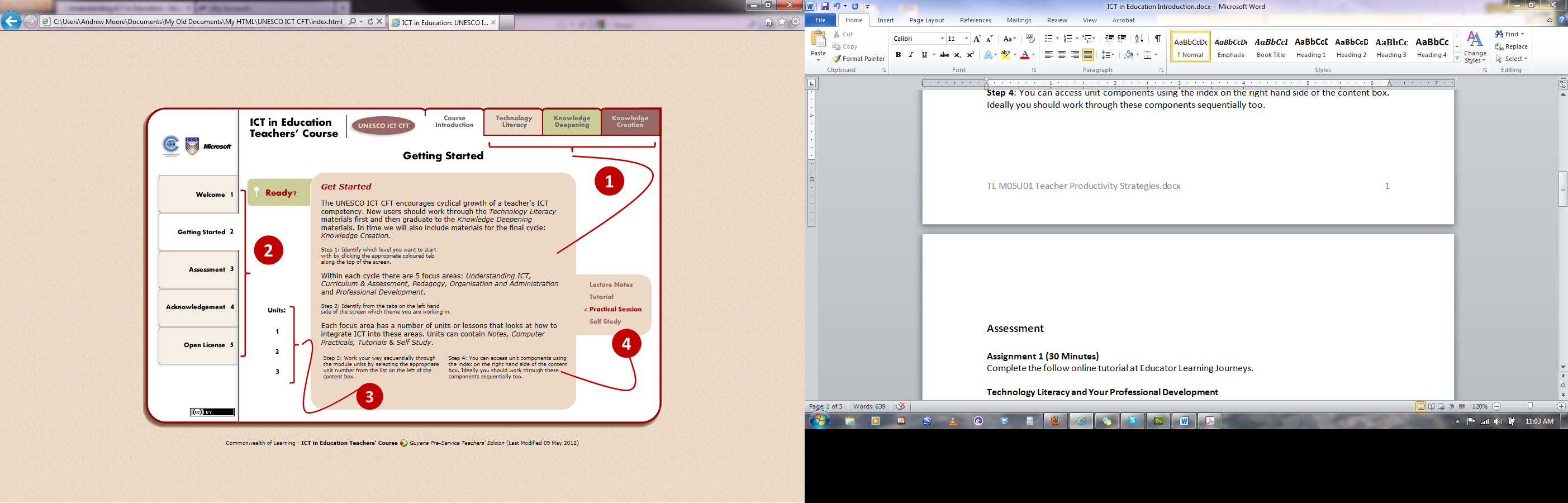 Step 1: Identify which level you want to start with by clicking the appropriate coloured tab along the top of the screen.Within each cycle there are 5 focus areas: Understanding ICT, Curriculum & Assessment, Pedagogy, Organisation and Administration and Professional Development. Step 2: Identify from the tabs on the left hand side of the screen which theme you are working in.Each focus area has a number of units or lessons that looks at how to integrate ICT into these areas. Units can contain Notes, Computer Practicals, Tutorials & Self Study.Step3: Work your sequentially through the module units by selecting the appropriate unit number from the list on the left of the content box.Step 4: You can access unit components using the index on the right hand side of the content box. Ideally you should work through these components sequentially too.C] AssessmentThis Teachers' ICT in Education Course is predominately competency based. Theory and specific technology skills covered here are merely components necessary to achieve the following larger objective:Create an educational environment within schools where ICT are used seamlessly by both educators and students in the pursuit of either quality teaching or engaged learning. ICT is also used to leverage high levels of administrative effectiveness and productivity.To this end a suggested assessment strategy is formulated here. The strategy is made up of formative portfolio tasks and a summative test or examination at the end of each cycle: Technology Literacy and Knowledge Deepening.Portfolio tasks, identified by the icon on the right, have been selected from amongst the various activities that make up individual units. They have been selected because they most closely represent opportunities where learners have mastered the UNESCO ICT CFT competencies. Where possible a suggested mark allocation has been allocated to the task.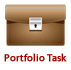 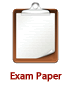 Examination opportunities exist at the end of each cycle. These demo papers test understanding of various theories and knowledge but also investigate a learner’s ability to apply them. A memo has been included. These documents can either be used for real summative assessment or for revision purposes.Technology Literacy: Portfolio 65%, Examination 35%The following activities make up the portfolio tasks for the Technology Literacy cycle:Classroom & Policy Report (Module 1, Unit 3 - TL.4.b.)Spreadsheet Markbook (Module 2, Unit 5 - TL.4.j.)Multimedia Presentation (Module 3, Unit 4 - TL.3.c.)Computer Classrooms (Module 4, Unit 2 - TL.5.b.)Teacher Productivity (Module 5, Unit 1 - TL.6.a.)The course facilitator will ask for these activities to be submitted.The demo examination paper and memo below can be used to revise this cycle's content and theory. The course facilitator will test you using a similar paper under examination conditions.Demo examination paperMemorandumKnowledge Deepening: Portfolio Tasks 65%, Examination 35%The following activities make up the portfolio tasks for the Knowledge Deepening cycle:Learning Activity (Module 1, Unit 1 - KD.1.a)Adapt & Create a Rubric (Module 2, Unit 4 - KD.2.b)PBL Assignment (Module 3, Unit 4 - KD.3.f)ICT as a Collaboration Tool (Module 4, Unit 4 - KD.4.f)Lifelong Learning (Module 5, Unit 1 - KD.6.a)The course facilitator will ask for these activities to be submitted.Use the demo examination paper and memo below to revise this cycle's content and theory. The course facilitator will test you using a similar paper under examination conditions.Revision examination paperMemorandumGrade SpreadsheetFacilitators can use the ICT in Education Grade Spreadsheet to help them track student progressD] AcknowledgementsThe following institutions and organisations are thanked for their important contributions in the development of the original version of this ICT in Education Teacher's course.Commonwealth SecretariatCommonwealth of LearningMicrosoftMinistry of Education, GuyanaUniversity of Guyana (Faculty of Education)Cyril Potter College of Education, GuyanaNCERD (Guyana)Neil Butcher & AssociatesThe Development Team: The following individuals also need to be thanked for their input into the development of this course:Neil ButcherAndrew MooreCathy MacDonaldDonna PrestonClinton MacLoedE] Open License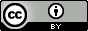 ICT in Education Teachers' Course by Commonwealth Secretariat / Commonwealth of Learning is licensed under a Creative Commons Attribution 3.0 Unported License.The CD ROM & Web versions of this course and the paper based unit guides have been released under an open license: Creative Commons Attribution 3.0 Unported License. This means that we encourage you to copy, share and where necessary adapt the guides to suite local contexts. However, we do reserve the right that all copies and derivatives should acknowledge the original authors, namely the Commonwealth Secretariat / Commonwealth of Learning.It should also be noted that the individual resources collected on the CD have their own copyright conditions. Most are OER and some while having all rights reserved do allow free use for educational purposes. Please observe these individual copyright conditions.